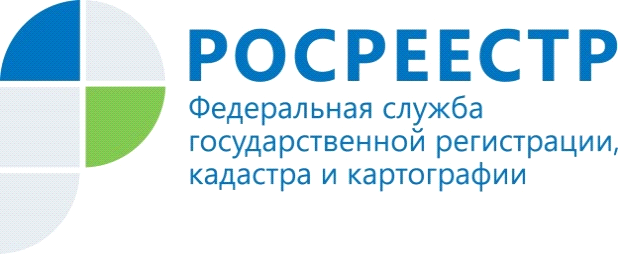 Еженедельно 1,5 тысячи заявлений на регистрацию недвижимости поступает в Управление Росреестра в электронном видеС начала 2019 года Управление Росреестра по Красноярскому краю фиксирует значительный рост электронных заявлений на осуществление учетно-регистрационных процедур. Как показывает статистика, преимущества электронной регистрации оценили представители органов власти, нотариусы, крупные застройщики, физические и юридические лица. Так, с помощью электронного сервиса «Подать заявление на государственную регистрацию прав» на официальном сайте Росреестра можно подать документы для регистрации перехода или прекращения права на объект недвижимости, ограничения и обременения прав для объектов, сведения о которых содержатся в Едином государственном реестре недвижимости (ЕГРН).  Преимущества при подаче документов в электронном виде очевидны: сервис работает круглосуточно, отсутствует необходимость посещать офисы приема-выдачи документов, что значительно экономит время при подаче и получении документов, кроме того, размер государственной пошлины уменьшается на 30%.Статистика заявлений, поступивших на осуществление учетно-регистрационных процедур в электронном виде в 2019 году:Пресс-службаУправления Росреестра по Красноярскому краю: тел.: (391) 2-226-767, (391)2-226-756е-mail: pressa@r24.rosreestr.ruсайт: https://www.rosreestr.ru «ВКонтакте» http://vk.com/to24.rosreestr«Instagram»: rosreestr_krsk24 